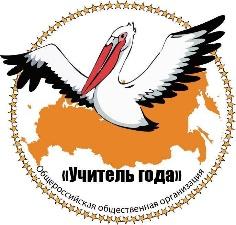 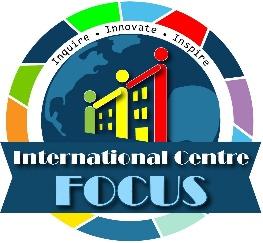 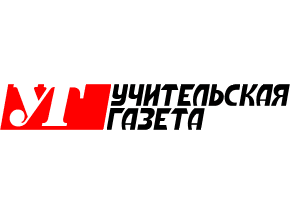 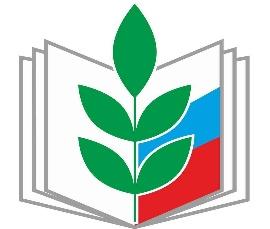 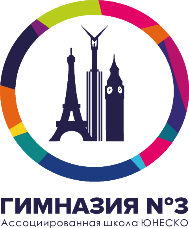 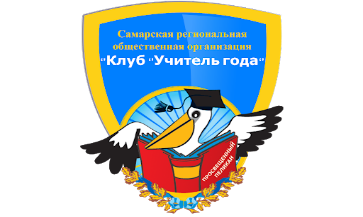 VIII Международная онлайн-конференция«Школа в ФОКУСе. Фокусы для школы».                       Тема конференции: «Школа счастливого детства»Уважаемые коллеги!Приглашаем вас к участию в международной онлайн-конференции «Школа в ФОКУСе. Фокусы для школы», которую проводят  Общероссийская общественная организация лидеров образования «Учитель года» и Международный центр «Фокус» при поддержке «Учительской газеты» и Общероссийского профсоюза образования.Дата и время проведения: 14 мая 2022 в 10.00 по московскому времени.Формат проведения: онлайн-заседания международных методических объединений с участием победителей конкурсов профессионального мастерства под председательством победителей конкурсов «Учитель года России», «Воспитатель года России».Организаторы конференции: Димова Ирина Георгиевна, президент Общероссийской общественной организации лидеров образования «Учитель года», член Большого жюри и оргкомитета Всероссийского конкурса «Учитель года России», первый заместитель главного редактора «Учительской газеты», заслуженный работник культуры РФ, кандидат педагогических наук.Елшина Елена Станиславовна, учредитель и член правления Общероссийской общественной организации лидеров образования «Учитель года», председатель Счетной комиссии Всероссийского конкурса «Учитель года России», заведующая отделом по связям с общественностью аппарата Центрального Совета Общероссийского Профсоюза образования.Ильина Светлана Сергеевна, председатель Общероссийской общественной организации лидеров образования «Учитель года», председатель комитета Самарской Губернской Думы по образованию и науке, директор МБОУ Гимназия N3 г. о. Самара, почетный работник общего образования РФ, заслуженный работник образования Самарской области, Смит Елена Александровна, директор международного центра «ФОКУС», учредитель АНОО «Самарская международная школа»,победитель международного конкурса «Учитель английского языка и страноведения», финалист окружного этапа Всероссийского конкурса «Учитель года-2013».Эта конференция является площадкой, где яркие, творческие представители системы образования  - победители и лауреаты конкурсов профессионального мастерства  делятся своими методическими находками, эффективными технологиями и практиками с представителями педагогической общественности. Основная идея – организация обмена ценным опытом.Участники смогут посмотреть конференцию на канале YouTube, комментировать выступления и задавать вопросы спикерам. Предметные методические объединения: Английский язык - Ахапкина М.Е., победитель Всероссийского конкурса «Учитель года России - 2015»;Биология - Головенькина А.Н., абсолютный победитель Всероссийского конкурса «Учитель года России-2014»;География - Красновид П.Е., победитель Всероссийского конкурса «Учитель года России - 2019»; История и обществознание - Демаков И.С., абсолютный победитель Всероссийского конкурса «Учитель года России-2017; Математика - Ронжина Р.Р., лауреат Всероссийского конкурса «Учитель года России - 2015;Музыка - Заруба А.В., абсолютный победитель Всероссийского конкурса «Учитель года России-1992;Начальная школа - Белоцерковская Е.Г.., лауреат Всероссийского конкурса «Учитель года России - 2008, Русский язык и литература - Нянковский М.А., абсолютный победитель Всероссийского конкурса «Учитель года России-1994;Физика - Волкова А.А., победитель Всероссийского конкурса «Учитель года России - 2015»Химия - Клюев Ю.А, победитель Всероссийского конкурса «Учитель года России - 2018»;Межпредметные и метапредметные методические объединения: Межпредметная секция - Родионова О.А., трижды победитель профессионального конкурса журналистов "PRO образование", проводимый Минпросвещения России;Руководители образовательных учреждений, образовательных проектов и направлений - Мищенко Ю.С., победитель Всероссийского конкурса "Учитель года России - 2002";Классные руководители - Капалкина Ю.А., лауреат Всероссийского конкурса «Учитель года России – 2018»,Цифровая трансформация образования - Видакас С.Ф., лауреат Всероссийского конкурса «Учитель года России – 2019»;Авторы методических разработок - Смит Е.А.,  финалист окружного этапа Всероссийского конкурса «Учитель года России -2013»;Дополнительное образование - Шамина И.Ф., победитель окружного этапа Всероссийского конкурса «Учитель года России-2007»,Дошкольное образование - Шлемко А.И., абсолютный победитель Всероссийского конкурса «Воспитатель года России - 2018»,Педагоги - психологи - Кузнецова Н.Ю., призёр конкурса педагогического мастерства «Сердце отдаю детям - 2007»,Учителя-логопеды - Биглова О. В., лауреат Всероссийского конкурса “Воспитатель года России-2017”.‼️ С программой можно ознакомиться здесь: www.international-school.ruПрограмма конференции 14 мая 2022 г.1 потокМетодическое объединение учителей английского  языкаМежпредметная секция2 поток Методическое объединение учителей русского языка и литературы3 поток Методическое объединения учителей начальной школыМетодическое объединение педагогов-психологовМетодическое объединение учителей-логопедов Методическое объединение педагогов дошкольного образования4 потокМетодическое объединение руководителей образовательных учреждений, образовательных проектов и направленийМетодическое объединение классных руководителей 5 потокОбъединение учителей-авторов методических разработокМетодическое объединение учителей математикиМетодическое объединение учителей и специалистов по цифровой трансформации образования6 потокМетодическое объединение учителей истории и обществознанияМетодическое объединение учителей химииМетодическое объединение учителей биологииМетодическое объединение учителей географии7 поток Методическое объединение учителей музыкиМетодическое объединение педагогов дополнительного образования8 потокМетодическое объединение учителей физики 09:40 – 10:00 Сбор / ожидание участников / рекламная пауза / новости партнеров09:40 – 10:00 Сбор / ожидание участников / рекламная пауза / новости партнеров09:40 – 10:00 Сбор / ожидание участников / рекламная пауза / новости партнеровНачало конференции в 10:00 (МСК)Начало конференции в 10:00 (МСК)Начало конференции в 10:00 (МСК)Время (МСК)СпикерТема10:00 - 10:10Приветственное слово организаторов конференцииПриветственное слово организаторов конференции10:00 - 10:10Приветственное слово организаторов конференцииПриветственное слово организаторов конференции10:10 - 10:20Председатель  методического объединения учителей английского языка:  Ахапкина Мария Евгеньевна,г. Пущино
- победитель Всероссийского конкурса «Учитель года России-2015»,
- заслуженный работник образования Московской области.Председатель  методического объединения учителей английского языка:  Ахапкина Мария Евгеньевна,г. Пущино
- победитель Всероссийского конкурса «Учитель года России-2015»,
- заслуженный работник образования Московской области.10:20 - 10:40Царёва Светлана Игоревна,г. Самара-координатор Primary Years Programme АНОО”Самарская Международная школа”,-учитель ЮНЕСКО, TKT Young Learners, TKT CLIL CambridgeСо,-руководитель проекта для детей LEGO Travellers,-автор курса по развитию эмоционального интеллекта для детей 5-7 лет.Создание и поддержание конструктивной и увлекательной учебной среды на уроках английского языка в начальной школе10:40 - 11:00Степаненко Наталья Александровна,г. Воронеж-ст. методист управления развитием компетенций работников образования,-руководитель регионального сетевого  сообщества учителей иностранного языка "TeachLine",-руководитель сетевого сообщества наставников "Наставник36.Lite",-победитель конкурса лучших учителей ПНПО 2012, 2016 гг,- победитель муниципального этапа конкурса профессионального мастерства "Учитель года".Об активных методах обучения с любовью11:00 - 11:20Саламахина Наталья Николаевна,Белгородская область, с. НовоуколовоОГБОУ "Новоуколовская средняя общеобразовательная школа" Белгородской области- учитель английского и немецкого языков высшей квалификационной категории,-победитель региональных конкурсов педагогического мастерства " Педагогическая копилка", " Слэм -урок", "Мой любимый кабинет иностранного языка",-руководитель РМО учителей ИЯ Красненского района Белгородской области.Развитие навыков аудирования на уроках английского языка при подготовке к ОГЭ11.20-11.40Гребенникова Анна Валентиновна,г.Новороссийск-учитель английского языка ЧОУ Гимназия № 1,-региональный тьютор, эксперт ЕГЭ, руководитель городского методического объединения учителей иностранного языка г. Новороссийск,-призер конкурса "Мой лучший урок" г.Москва.Формирование функциональной грамотности на уроках английского языка в устной речи учащихся через организацию работы с несплошным текстом11:40 - 12.00Михель Вероника Амировна,г. Нефтеюганск, ХМАО-ЮграМБОУ «СОШ N5 «Многопрофильная»-победитель муниципального конкурса «Учитель года -2006»,-учитель английского языка высшей категории,- почетный работник воспитания и просвещения РФ,- руководитель городского предметного сообщества преподавателей иностранных языков (2008-2018),-победитель конкурсного отбора лучших учителей на премию из федерального бюджета (2017 г.),- победитель Всероссийского конкурса «Мой лучший урок», 2017 г.,- обладатель сертифицированного британского диплома, заверенного Международной школой бизнеса Hult,  соответствующий CEFR (Уровень – 14 Advanced, Business English),- координатор международного проекта "Кембриджский английский для школ",- обладатель международного квалификационного сертификата (Cambridge) TKT 1,TKT 2, TKT 3).Технология проведения турнира по коммуникативным боям на английском языке как способ развития аргументированного высказывания12.00 - 12.20Гречишкина Евгения Игоревна,г.Богородицк -учитель иностранного языка МОУ ЦО №10,-победитель муниципального конкурса "Педагогический дебют - 2018",-лауреат регионального конкурса профессионального мастерства учителей английского языка в 2019 году.Урок, на котором я есть12:20-12:40Бабченко Мария Андреевна ст.Динская Краснодарского края-лауреат краевого конкурса “Учитель года Кубани- 2018”, - призер краевого конкурса"Учитель года Кубани-2022",-победитель ПНПО 2021, -финалист Всероссийского конкурса "Учитель Будущего", -победитель краевого конкурса учительских команд "Четверо смелых", -полуфиналист Всероссийского конкурса "Флагманы образования",-финалист Просветительского Хакатона Российского Общества Знание.Игра на одном поле - путь к успеху каждого ребенка12.40- 12.50Подведение итогов, закрытие сессии.Подведение итогов, закрытие сессии.Время (МСК)СпикерТема12.50-13.00Приветственное слово организаторов конференцииПриветственное слово организаторов конференции13:00-13:10Председатель межпредметной секци:Родионова Оксана Александровна,г. Москва-трижды победитель профессионального конкурса журналистов "PRO образование", проводимого Минпросвещения России;-главный специалист отдела по связям с общественностью центрального аппарата Общероссийского профсоюза образования,-журналист (“Учительская газета”, “Мой профсоюз”).Председатель межпредметной секци:Родионова Оксана Александровна,г. Москва-трижды победитель профессионального конкурса журналистов "PRO образование", проводимого Минпросвещения России;-главный специалист отдела по связям с общественностью центрального аппарата Общероссийского профсоюза образования,-журналист (“Учительская газета”, “Мой профсоюз”).13:10-13:30Кулбаева Мария Михайловна,пгт Березово, Березовский р-н, ХМАО-Югра-призер конкурса "ПЕДАГОГ ГОДА ЮГРЫ- 2020" в номинации  «Учитель года», победитель в номинации «Приз ученических симпатий» регионального этапа Всероссийского конкурса “Учитель года-2020”,- учитель информатики МБОУ "Березовская СОШ",-победитель Всероссийского конкурса творческих разработок внеклассных мероприятий «Новые идеи - 2017",-победитель районного конкурса «Учитель года -2019».Организация и проведение образовательных сессий13:30-13:50Брокарева Евгения Андреевна,г.Мончегорск, Мурманская область-учитель биологии, химии, экологии МБОУ "Лицей г.Мончегорска им. В.Г. Сизова",-победитель регионального этапа Всероссийского конкурса "Учитель года Мурманской области - 2021".Использование речевых стандартов рецензирования при обучении основам исследовательской деятельности13:50-14:10Крылова Ольга Владимировна,г.Шахты-учитель истории и обществознания МБОУ СОШ №36,-победитель муниципального этапа конкурса "Педагог года -2019",-победитель 1 тура регионального финала конкурса "Педагог года Дона -2021", -призер Всероссийского конкурса "Современный учитель" в номинации "Мастер-класс".Менять или меняться?Сделает ли счастливыми участников образовательного процесса индивидуальный подход?14:10-14:30Чернилевская Ольга Николаевнаг.Наро-Фоминск директор МАУ ДПО «Учебно-методический центр»-кандидат педагогических наук,-доцент кафедры общеобразовательных дисциплин АСОУ,-лауреат конкурса “Педагог года Подмосковья -2007”,-победитель “ПНПО-2008”,-победитель конкурса на поощрение лучших учителей Московской области - 2016, -Почётный работник общего образования РФ,-заслуженный работник общего образования Московской области.В диалоге с культурой, собой и миром14.30-14:40Подведение итогов, закрытие сессииПодведение итогов, закрытие сессииВремя (МСК)СпикерТема10:00 - 10:10Приветственное слово организаторов конференцииПриветственное слово организаторов конференции10:10 - 10:20Председатель методического объединения учителей русского языка и литературы Нянковский Михаил Александрович,- заслуженный учитель школы Российской Федерации, - лауреат премии Президента РФ, - Абсолютный победитель Всероссийского конкурса «Учитель года России-1994», - директор книжного издательства «Академия 76».Председатель методического объединения учителей русского языка и литературы Нянковский Михаил Александрович,- заслуженный учитель школы Российской Федерации, - лауреат премии Президента РФ, - Абсолютный победитель Всероссийского конкурса «Учитель года России-1994», - директор книжного издательства «Академия 76».10:20-10:40Габуда Валентина Владимировна,г.Тюмень, МАОУ гимназия 1 города Тюмени- учитель русского языка и литературы,- победитель Международного конкурса «Лучшие в образовании» в номинации «Педагогическая слава»,-награждена медалью за вклад в развитие образования,-призёр международного конкурса «Педагог года -2022»,-победитель Всероссийского конкурса «Лучший учительский сайт».Приемы педагогической поддержки формирования индивидуального читательского маршрута подростка10:40-11:00Пагаева Марина Сергеевна,г.Новороссийск- учитель русского языка и литературыЧОУ СОШ “Личность”,-победитель муниципального этапа конкурса «Учитель года Геленджика 2021»,-лауреат краевого конкурса «Учитель года Кубани - 2021».Технологии формирования читательской грамотности на уроках русского языка и литературы11:00-11:20Петрова Олеся Васильевнаг.Каспийск, Дагестан,МБОУ МО ГО "г. Каспийск" РД "Лицей №14"-победитель регионального конкурса "Учитель года Республики Дагестан - 2022".50 оттенков… Невидимое и невыразимое. Символы, смыслы, концепты11:20-11:40Арутюнян Виктория Александровна,г.Краснодар-учитель русского языка и литературы,-призёр конкурса "Наставник",-победитель конкурса "Учитель года города Краснодара -2022", -призёр краевого конкурса "Учитель года Кубани 2022". Метаморфозы смыслов11:40-12:00Макарова Евгения Сергеевнаг.Саранск, МОУ «ЦО «Тавла» – СОШ №17»- учитель русского языка и литературы, -победитель муниципального этапа конкурса "Учитель года",- победитель республиканского этапа конкурса "Учитель года",- обладатель Почётной грамоты Министерства просвещения Российской Федерации.Стратегия формирования читательской грамотности: учимся читать текст12:00-12:20Володина Елена Николаевна,г. Тюмень, Тюменский областной государственный институт развития регионального образования» (ГАОУ ТО ДПО «ТОГИРРО»)- доцент,- кандидат филологических наук,- победитель конкурса «Учитель года России - 2008»,- член жюри конкурса «Учитель года России» 2014-2019 гг.,- председатель жюри областного и муниципального конкурсов в номинации «Педагогический дебют»,- председатель Ассоциации творческих педагогов Тюменской области.Методика организации и проведения урока-практикума (на анализе стихотворения Марины Цветаевой "Рябину рубили зорькою...")12:20-12:30Подведение итогов, закрытие сессии.Подведение итогов, закрытие сессии.Время (МСК)СпикерТема10:00 - 10:10Приветственное слово организаторов конференцииПриветственное слово организаторов конференции10:10 - 10:20Председатель методического объединения учителей начальной школы:Белоцерковская Екатерина Геннадиевна,г. Екатеринбург,МАОУ СОШ №69, заместитель директора- учитель начальных классов,- почетный работник общего образования Российской Федерации,- председатель клуба учителей Свердловской области "ЛИДЕРSTARt" ,- победитель Всероссийского конкурса "Учитель года- 2008”,-победитель Всероссийского конкурса "Педагогический дебют" (в номинации "Управленцы-2016",- победитель  конкурса среди лучших учителей РФ в рамках приоритетного национального проекта "Образование", 2006,2016,2020 гг,-победитель Всероссийского конкурса "Учитель будущего - 2021”,-руководитель проекта" Школьно-университетское партнерство"-имеет звание “Ветеран труда”,-представитель педагогической династии.Председатель методического объединения учителей начальной школы:Белоцерковская Екатерина Геннадиевна,г. Екатеринбург,МАОУ СОШ №69, заместитель директора- учитель начальных классов,- почетный работник общего образования Российской Федерации,- председатель клуба учителей Свердловской области "ЛИДЕРSTARt" ,- победитель Всероссийского конкурса "Учитель года- 2008”,-победитель Всероссийского конкурса "Педагогический дебют" (в номинации "Управленцы-2016",- победитель  конкурса среди лучших учителей РФ в рамках приоритетного национального проекта "Образование", 2006,2016,2020 гг,-победитель Всероссийского конкурса "Учитель будущего - 2021”,-руководитель проекта" Школьно-университетское партнерство"-имеет звание “Ветеран труда”,-представитель педагогической династии.10:20-10:40Попрыгина Алёна Андреевнаг.ЕкатеринбургМуниципальное автономное общеобразовательное учреждение "гимназия №155"-учитель начальных классов,-победитель городского конкурса "Молодой педагог - 2021",-победитель регионального конкурса "Лучший сайт педагога - 2021".Счастливый финал, или как подвести итог: приемы рефлексии на уроках10:40-11:00Зюзина Надежда Владимировна,г. Мадрид, средняя общеобразовательная школа при Посольстве России в Испании-лауреат регионального этапа Всероссийского конкурса «Учитель года России - 2014»,-победитель муниципального конкурса «Профессионал - 2014»,-призёр конкурса лучших учителей Тульской области в рамках приоритетного национального проекта «Образование - 2015»,-лауреат регионального этапа Всероссийского конкурса «Учитель здоровья России - 2016».Поиск новых идей11:00-11:20Чочкина Евгения Викторовна,Республика Алтай, с.Онгудай-учитель начальных классов,-победитель конкурса "Сердце отдаю детям Республики Алтай-2015" , призёр 3 степени  конкурса "Учитель года -2022" Республика АлтайИспользование регионального компонента в формировании  познавательных УУД  у  младших классов11:20-11:40Жукова Ольга Александровнас.Новоюрьево Тамбовской области-участник регионального этапа Всероссийского конкурса "Учитель года-2012", -победитель Всероссийского конкурса "Мои инновации в образовании-2016г”, -победитель Всероссийского конкурса профессионального мастерства учителей начальных классов общеобразовательных учреждений "Современный урок в начальной школе", -лауреат I степени Всероссийского конкурса молодых педагогов, -лауреат l степени Всероссийского открытого поэтического конкурса "Проба пера",- участник Всероссийского профессионального конкурса" Учитель будущего",- победитель конкурсного отбора среди педагогических работников в номинации "Учитель - наставник".Духовно-нравственное воспитание младших школьников в сельской местности11:40-12:00Полковникова Анастасия АнатольевнаАлтайский край, МБОУ "Повалихинская СОШ"-учитель искусствоведческих дисциплин,- призёр краевого конкурса “Учитель года Алтая-2020”,-призёр краевого конкурса "Вожатый года Алтая - 2022",- обладатель Почетной грамоты Министерства просвещения РФ за добросовестный труд, достижения и заслуги в сфере образования.Технология STEAM обучения в воспитании детей младшего школьного возраста12.00 - 12.10Подведение итогов, закрытие сессииПодведение итогов, закрытие сессииВремя (МСК)СпикерТема12.10-12.20Приветственное слово организаторов конференцииПриветственное слово организаторов конференции12.20-12.30Председатель методического объединения педагогов-психологов :Кузнецова Наталья Юрьевна,г. Самара-руководитель высшей квалификационной категории, психолог,-педагог дополнительного образования, дипломант конкурса педагогического мастерства «Сердце отдаю детям-2007»-практикующий психолог в АНО ДЦ «УМКА» ,-сертифицированный арт-терапевт-2013,-сертифицированный экзистенциальный психотерапевт-2021.Председатель методического объединения педагогов-психологов :Кузнецова Наталья Юрьевна,г. Самара-руководитель высшей квалификационной категории, психолог,-педагог дополнительного образования, дипломант конкурса педагогического мастерства «Сердце отдаю детям-2007»-практикующий психолог в АНО ДЦ «УМКА» ,-сертифицированный арт-терапевт-2013,-сертифицированный экзистенциальный психотерапевт-2021.12:30-12:50Белогура Анна Викторовна, г. Шахты Ростовской обл.МБОУ СОШ 38- педагог-психолог, учитель коррекционных классов,- почетный работник  общего образования РФ.Универсальный педагогический дизайн  в инклюзивном образовании12:50-13:10Ломакина Юлия Анатольевна, г.Самара, Самарская международная школа- соматиполог, спикер и соавтор онлайн курсов для родителей, -куратор обучающих курсов “Эксперт-соматиполог”.Соматипология - уникальный метод познания сущности школьника 13:10-13:20Подведение итогов, закрытие сессииПодведение итогов, закрытие сессииВремя (МСК)СпикерТема13:20-13:30Приветственное слово организаторов конференцииПриветственное слово организаторов конференции13:30-13:40Председатель методического объединения учителей-логопедов:  Биглова Оксана Владимировна,г. Королёв Московской области-лауреат Всероссийского конкурса “Воспитатель России-2017”,-учитель-логопед МБДОУ”Детский сад 49”,-почетный работник воспитания и просвещения Российской Федерации,-лектор-тренер Общероссийского профсоюза образования.Председатель методического объединения учителей-логопедов:  Биглова Оксана Владимировна,г. Королёв Московской области-лауреат Всероссийского конкурса “Воспитатель России-2017”,-учитель-логопед МБДОУ”Детский сад 49”,-почетный работник воспитания и просвещения Российской Федерации,-лектор-тренер Общероссийского профсоюза образования.13:40-14:00Гришина Марина Владимировна,г.Самара, учитель логопед МБДОУ "Детский сад №170"-победитель (II место) городского конкурса "Доброе сердце,-диплом III степени VIII городского конкурса профессионального мастерства среди  социально-психологических служб, логопедов, психологов, социальных педагогов образовательных учреждений г.о. Самара "Содружество профессионалов -2017",-обладатель благодарственного письма за добросовестный труд, профессиональное мастерство, инициативность в работе от Департамента образования Администрации г.о. Самара 12.12.2018Обобщение опыта работы в условиях логопедической группы. Некоторые приемы работы по коррекции ТНР у дошкольников с ОВЗ14:00-14:10Подведение итогов, закрытие сессииПодведение итогов, закрытие сессииВремя (МСК)СпикерТема14:10-14:20Приветственное слово организаторов конференцииПриветственное слово организаторов конференции14:20-14:30Председатель методического объединения педагогов дошкольного образования:Шлемко Анастасия Ивановна,г.Химки Московская областьМБДОУ Детский сад № 52 «Котёнок», старший воспитатель-Абсолютный победитель «Воспитатель года России - 2018»-лауреат Премии Губернатора Московской области «Лучший по профессии» в сфере образования в 2016 году в номинации «Лучший воспитатель ДОУ»-член жюри конкурсов профессионального мастерства,-автор онлайн курсов,- лектор-тренер Общероссийского профсоюза образования.Председатель методического объединения педагогов дошкольного образования:Шлемко Анастасия Ивановна,г.Химки Московская областьМБДОУ Детский сад № 52 «Котёнок», старший воспитатель-Абсолютный победитель «Воспитатель года России - 2018»-лауреат Премии Губернатора Московской области «Лучший по профессии» в сфере образования в 2016 году в номинации «Лучший воспитатель ДОУ»-член жюри конкурсов профессионального мастерства,-автор онлайн курсов,- лектор-тренер Общероссийского профсоюза образования.14:30-14:50Коннова Елена Петровна,Краснодарский край Красноармейский р-н.ст Полтавская -воспитатель муниципального дошкольного автономного образовательного учреждения "ДСК № 60"  МО Красноармейский район  Краснодарского края,-победитель районного конкурса  "Воспитатель  года Кубани - 2020",-соавтор методических  рекомендаций по использованию инфографики в ДОУ."Использование интеллект-карт в работе с дошкольниками"14:50-15:10Хорохордина Нина Васильевна,Краснодарский край, Красноармейский р-н., ст. Полтавская -воспитатель муниципального дошкольного автономного образовательного учреждения "ДСК № 60",-победитель муниципального конкурса "Воспитатель года - 2015",-победитель краевого конкурса "Лучшие педагогические работники дошкольных образовательных организаций" в 2016 году.Адвент-календарь как инновационная игровая технология развития познавательной активности дошкольников15:10-15:20Подведение итогов, закрытие сессииПодведение итогов, закрытие сессииВремя (МСК)СпикерТема10.00-10.10Приветственное слово организаторов конференцииПриветственное слово организаторов конференции10.10-10.20Председатель методического объединения руководителей образовательных учреждений, образовательных проектов и направлений Мищенко Юлия Сергеевна,г.Тольятти, директор МБУ "Гимназия 38"-заслуженный учитель РФ,-почётный работник общего образования РФ,-победитель Всероссийского конкурса "Учитель года России - 2002",-лауреат премии Президента РФ,-член Всероссийского экспертного педагогического совета при Министерстве просвещения РФ,-абсолютный победитель Всероссийского конкурса “Успешная школа-2020”,-член жюри Всероссийских конкурсов "Учитель года России", "Педагогический дебют", "Успешная школа".Председатель методического объединения руководителей образовательных учреждений, образовательных проектов и направлений Мищенко Юлия Сергеевна,г.Тольятти, директор МБУ "Гимназия 38"-заслуженный учитель РФ,-почётный работник общего образования РФ,-победитель Всероссийского конкурса "Учитель года России - 2002",-лауреат премии Президента РФ,-член Всероссийского экспертного педагогического совета при Министерстве просвещения РФ,-абсолютный победитель Всероссийского конкурса “Успешная школа-2020”,-член жюри Всероссийских конкурсов "Учитель года России", "Педагогический дебют", "Успешная школа".10:20-10:40Рочев Денис Игоревичг.Гатчина- директор регионального Центра по работе с одарёнными детьми в Ленинградской области “Интеллект”,-победитель Всероссийского конкурса «Учитель года России 2014».Кто создает успешную школу10:40-11:00Мищенко Юлия Сергеевнаг.Тольятти, директор МБУ "Гимназия 38"-заслуженный учитель РФ,-почётный работник общего образования РФ,-победитель Всероссийского конкурса "Учитель года России - 2002",-лауреат премии Президента РФ,-член Всероссийского экспертного педагогического совета при Министерстве просвещения РФ,-абсолютный победитель Всероссийского конкурса “Успешная школа-2020”,-член жюри Всероссийских конкурсов "Учитель года России", "Педагогический дебют", "Успешная школа".Эликсир счастья11:00-11:20Шатская Ирина Николаевна,г.Ставрополь- директор МБОУ СОШ 1 г.Ставрополя,-призёр конкурса "Успешная школа- 2021”.Таланту нужно помогать?11:20 - 11:30Подведение итогов, закрытие сессии.Подведение итогов, закрытие сессии.Время (МСК)СпикерТема11:30-11:40Приветственное слово организаторов конференцииПриветственное слово организаторов конференции11:40-11:50Председатель методического объединения классных руководителей:Капалкина Юлия Александровна,ст. Зеленчукская, Карачаево-ЧеркесияМКОУ «Средняя общеобразовательная школа № 1 станицы Зеленчукской имени В. П. Леонова»- победитель конкурса учителей физики, математики, химии и биологии фонда «Династия» в номинации «Молодой учитель»,- лауреат Всероссийского конкурса «Учитель года России – 2018»,- лауреат педагогического фестиваля "Талант",- обладатель грамот Министерства образования и науки КЧР, а также Почетной грамоты Правительства КЧР.Председатель методического объединения классных руководителей:Капалкина Юлия Александровна,ст. Зеленчукская, Карачаево-ЧеркесияМКОУ «Средняя общеобразовательная школа № 1 станицы Зеленчукской имени В. П. Леонова»- победитель конкурса учителей физики, математики, химии и биологии фонда «Династия» в номинации «Молодой учитель»,- лауреат Всероссийского конкурса «Учитель года России – 2018»,- лауреат педагогического фестиваля "Талант",- обладатель грамот Министерства образования и науки КЧР, а также Почетной грамоты Правительства КЧР.11:50-12:10Ершова Анжела Викторовнаг.Нижний Тагил,  МБОУ СОШ № 81-финалист Всероссийского конкурса "Лига вожатых-2020”, -победитель Всероссийского конкурса "Учитель будущего-2021”,  -участник АНО  «Россия – страна                                                                                                                                                                                                  возможностей» на базе подмосковного образовательного молодежного центра «Мастерская управления «Сенеж» -2021 ,-участник в процедуре сертификации слушателей программы «Школа тренеров и модераторов»,                                                                                                       -участник программы «Наставничество»  АНО «Россия-страна возможностей» 2020-2021гг.Интегративный классный час: возрастной аспект12:10-12:30Маскаева Алена Алексеевна,г.Иваново- учитель английского языка,классный руководитель МБОУ "Лицей 33",-победитель в конкурсе "Лучшие учителя РФ ПНПО -2017",-лауреат регионального конкурса воспитательных систем образовательных организаций "Воспитать гражданина"- 2017-победитель Всероссийского конкурса "Воспитание в школе и классе".Колесо баланса классного руководителя12:30-12:50Перченко Ольга Николаевна,г.Гуково Ростовской области -учитель русского языка и литературыМБОУ казачья СШ № 22,-руководитель муниципального отделения казачьей детско-молодежной организации "Донцы",-лауреат муниципального этапа Всероссийского конкурса «Учитель года-  2017»,-победитель муниципального этапа Всероссийского конкурса «Учитель года-  2020»,-победитель регионального этапа Всероссийского конкурса профессионального мастерства среди руководителей и участников военно-патриотических клубов (объединений) «Делай, как я!» -2021.Сава Богу, что мы казаки!12:50-13:10Олькова Елена Леонидовна,г.Нижний Тагил, МАОУ гимназия № 18,-учитель иностранных языков, классный руководитель,-победитель областного конкурса на премию Губернатора Свердловской области "Воспитать человека"- 2021,-победитель конкурса "Лучший педагогический сайт Свердловской области-2021”.Классный час в технологии деятельностного метода для 5 класса "Ребята, давайте жить дружно!"13:10-13:30Пронович Татьяна Викторовна,г.Братск, Иркутская область, МБОУ "СОШ №32-учитель биологии,-победитель конкурса “Учитель года Иркутской области-2018”, -финалист конкурса “Учитель года России-2018”,-лауреат Международного конкурса педагогического мастерства "Серебряный морин-хуур" в 2019 г.,-победитель конкурса “ Учитель года России-2018” в номинации "За бережное отношение к великорусскому языку", -региональный методист по функциональной грамотности,-почетный работник общего образования Российской Федерации.Учитель+родитель =...13:30-13:50Прошлякова Анна Олеговна,г. Анапа, МБОУ гимназия "Эврика" им. В.А. Сухомлинского-учитель русского языка,- призёр краевого конкурса «Учитель года Кубани - 2021»,- председатель методического объединения учителей русского языка и литературы МБОУ гимназии "Эврика" им. В.А. Сухомлинского г. Анапы,- руководитель волонтерского отряда гимназии "Лига добра"."Любовь к Родине - залог счастливого будущего!"13:50-14:00Подведение итогов, закрытие сессииПодведение итогов, закрытие сессииВремя (МСК)СпикерТема10:00 - 10:10Приветственное слово организаторов конференцииПриветственное слово организаторов конференции10:10 - 10:20Председатель методического объединения учителей-авторов методических разработок:Смит Елена Александровна,г.Самара - директор АНОО «Самарская международная школа»,- победитель Российско-американского конкурса «Учитель английского языка и страноведения», организованного Посольством США в России, - финалист окружного этапа Всероссийского конкурса «Учитель года-2013», - консультант и тренер по программе международного бакалавриата.Председатель методического объединения учителей-авторов методических разработок:Смит Елена Александровна,г.Самара - директор АНОО «Самарская международная школа»,- победитель Российско-американского конкурса «Учитель английского языка и страноведения», организованного Посольством США в России, - финалист окружного этапа Всероссийского конкурса «Учитель года-2013», - консультант и тренер по программе международного бакалавриата.10:20-10:40Докалин Андрей Викторович,
г. Красноярск-преподаватель английского языка, клуб английского языка”BEST”,- участник творческих марафонов и мастер-классов по созданию игр в Powerpoint,- призер конкурса Powerpoint Battle-2021г.Игры, созданные с помощью Power Point. Примеры их использования 10:40-11:00Никонорова Екатерина Игоревна,г. Москва
-руководитель сообщество смелых учителей “Сам себе эксперт”,
- учитель английского языка,-методист международных программ,
- IB-директор,- тренер IB MYP,- член авторизационных и оценочных комиссий IB MYP,- рецензент планирования IB MYP,-аспирант и старший преподаватель кафедры «Информатизация образования» МГПУ.Междисциплинарное обучение через междисциплинарное исследование11:00-11:20Смит Елена Александровна,г. Самара- директор АНОО «Самарская международная школа»,- победитель Российско-американского конкурса «Учитель английского языка и страноведения», организованного Посольством США в России,- финалист окружного этапа Всероссийского конкурса «Учитель года-2013», - консультант и тренер по программе международного бакалавриата.Благополучие и позитивная образовательная среда. Создаем мотиваторы вместе11:20-11:40Гоцкало Марина Валентиновна,Орша, Беларусь-преподаватель английского языка высшей категории УО "Оршанский государственный колледж продовольствия"Создание  интерактивных упражнений и игр при обучении чтению11:40-12:00Ибрагимова Гузалия Мунировна,с. Асяново Дюртюлинского района Республики Башкортостан- учитель начальных классов, башкирского языка и литературы, логопед."Игровые и информационно-коммуникационные технологии - залог позитивной мотивации к изучению курса "ОРКСЭ".12:00-12:10Подведение итогов, закрытие сессии.Подведение итогов, закрытие сессии.Время (МСК)СпикерТема12:10-12:20Приветственное слово организаторов конференцииПриветственное слово организаторов конференции12:20-12:30Председатель методического объединения учителей математики:Ронжина Рима Равилевна- лауреат Всероссийского  конкурса «Учитель года России-2015»,
- отличник образования Республики Башкортостан 2015,- директор МАОУ "Лицей 58" ГО г. Уфа Республики Башкортостан, -заслуженный учитель Республики Башкортостан,-почётный работник воспитания и просвещения Российской Федерации.Председатель методического объединения учителей математики:Ронжина Рима Равилевна- лауреат Всероссийского  конкурса «Учитель года России-2015»,
- отличник образования Республики Башкортостан 2015,- директор МАОУ "Лицей 58" ГО г. Уфа Республики Башкортостан, -заслуженный учитель Республики Башкортостан,-почётный работник воспитания и просвещения Российской Федерации.12:30-12:50Щербакова Екатерина Александровнаг.Краснодар-учитель математики МАОУ ГИМНАЗИИ 23 им. Героя Советского Союза Николая Жугана,-победитель краевого профессионального конкурса «Учитель года Кубани-2022»,- призёр конкурса «Учитель года города Краснодар-2022».Математический экслибрис12:50-13:10Протасевич Елена Борисовна,г.Дрогичин, Беларусь-учитель математики СШ N1 г.Дрогичина-финалист республиканского конкурса “Учитель года Беларуси-2011”, -победитель республиканского конкурса “Самый классный классный час”,-Диплом I Медиа-урок.Математические квесты как средство повышения познавательный активности и формирования у учащихся надпредметных компетенций13:10-13:30Назарова Галина Михайловнаг.Ульяновск, учитель математикиМБОУ "Средняя школа №27" г. Ульяновска-заслуженный учитель РФА что, если?..13:30-13:40Подведение итогов, закрытие сессии.Подведение итогов, закрытие сессии.Время (МСК)СпикерТема13:40-13:50Приветственное слово организаторов конференцииПриветственное слово организаторов конференции13:50-14:00Председатель методического объединения учителей и специалистов по цифровой трансформации образования:Видакас Светлана Флюровна, 
г. Москва, 
Корпоративный университет московского образованияамбассадор цифрового образования,- лауреат Всероссийского конкурса «Учитель года России-2019»,- цифровой учитель по версии Mail.ru Group- 2019г.Соведущий методического объединенияМихайлова Анна Александровна,г. Москва,-руководитель направления развития профессиональныхсообществ, Сферум Председатель методического объединения учителей и специалистов по цифровой трансформации образования:Видакас Светлана Флюровна, 
г. Москва, 
Корпоративный университет московского образованияамбассадор цифрового образования,- лауреат Всероссийского конкурса «Учитель года России-2019»,- цифровой учитель по версии Mail.ru Group- 2019г.Соведущий методического объединенияМихайлова Анна Александровна,г. Москва,-руководитель направления развития профессиональныхсообществ, Сферум 14:00-14:20Яшин Евгений Евгеньевич,г.Саранск -учитель информатики МОУ "Средняя школа №39",-финалист Всероссийского конкурса "Учитель года- 2020" г. Волгоград.Создание интерактивного контента для презентаций и получения обратной связи обучающихся14:20-14:40Вьюн Наталья Дмитриевна,г. Москва-методист отдела методологии и перспективной дидактикиИСМиТО ГАОУ ВО МГПУ,- учитель высшей категории,- победитель конкурса Лучшие учителя России-2007,-обладатель народной премии «Любимый педагог-2017»,- соавтор сетевого регионального познавательно-педагогического проекта-конкурса «СТРАНА РОДНАЯ-2022»,Тихоновецкая Инга Петровнаг.Минск, ГУО Средняя школа №111 г. Минска,  Республика Беларусь- учитель-методист,-учитель начальных классов -обладатель главного приза международного конкурса педагогического мастерства “Янтарная сова - 2015”,- победитель X Республиканского конкурса «Компьютер. Интернет. Образование»,- эксперт учебно-методических разработок в области использования цифровых технологий в образовании.Инновации в образовании. Организация обратной связи14:20-14:40Вьюн Наталья Дмитриевна,г. Москва-методист отдела методологии и перспективной дидактикиИСМиТО ГАОУ ВО МГПУ,- учитель высшей категории,- победитель конкурса Лучшие учителя России-2007,-обладатель народной премии «Любимый педагог-2017»,- соавтор сетевого регионального познавательно-педагогического проекта-конкурса «СТРАНА РОДНАЯ-2022»,Тихоновецкая Инга Петровнаг.Минск, ГУО Средняя школа №111 г. Минска,  Республика Беларусь- учитель-методист,-учитель начальных классов -обладатель главного приза международного конкурса педагогического мастерства “Янтарная сова - 2015”,- победитель X Республиканского конкурса «Компьютер. Интернет. Образование»,- эксперт учебно-методических разработок в области использования цифровых технологий в образовании.Инновации в образовании. Организация обратной связи14:40-15:00Назарова Елена Александровна,г.Ульяновск-финалист Всероссийского конкурса "Учитель года- 2012",- учитель математики и информатики МБОУ "Средняя школа №27" г. Ульяновск,-почётный работник общего образования Российской Федерации,-лауреат всероссийского конкурса "Педагогический дебют- 2019".Пул заданий, направленных на формирование функциональной (инструментальной) грамотности обучающихся по информатике15:00-15:20Шинкоренко Екатерина Викторовна,г.Кемерово-амбассадор цифрового образования,-финалист Всероссийского конкурса грантовых проектов “Сквозные образовательные технологии”, Обрсоюз, 2021 г.-Учитель физики и астрономии МБОУ "СОШ N45" г. Кемерово,-спикер на конференциях по новым технологиям в образовании:- сообщество учителей "Сферум",- EdCrunch.Kuzbass,- EdCrunch.Glocal,- VK Образование "День IT-знаний",- ЦДПО "Экстерн",- ЦДПО "Универсум".Гамать во имя обучения, или как можно использовать мобильные игры и приложения на уроках15:20 - 15:30Подведение итогов, определение победителя игры,закрытие сессииПодведение итогов, определение победителя игры,закрытие сессииВремя (МСК)СпикерТема10.00-10.10Приветственное слово организаторов конференцииПриветственное слово организаторов конференции10.10-10.20Председатель методического объединения учителей истории и обществознания:Демаков Илья Сергеевич-абсолютный победитель Всероссийского конкурса “Учитель года России-2017”,-директор Горчаковского Лицея МГИМО,-почетный работник воспитания и просвещения РФ.Председатель методического объединения учителей истории и обществознания:Демаков Илья Сергеевич-абсолютный победитель Всероссийского конкурса “Учитель года России-2017”,-директор Горчаковского Лицея МГИМО,-почетный работник воспитания и просвещения РФ.10:20-10:40Криворучко Лариса Борисовна,ст.Каневская Краснодарский край-учитель истории и обществознания МБОУ СОШ №1,-призер конкурса "Учитель года Кубани- 2014",-победитель краевого этапа конкурса "Учитель здоровья Кубани- 2022".Нет проблем10:40-11:00Биличенко Антон Сергеевич,г.Волгоград учитель истории и обществознания МОУ СШ №55 "Долина знаний "-победитель регионального этапа всероссийского конкурса "Учитель года- 2021”.Парадокс Тесея в наше время11:00-11:20Алексеева Дарья Сергеевна,станица Павловская, Краснодарский край, учитель истории и обществознания МАОУ СОШ №2 им.И.М. Суворова-финалист краевого конкурса учительских команд "Четверо смелых"-2021,-победитель муниципального этапа краевого конкурса "Учитель года по кубановедению-2022”,-муниципальный тьютор ЕГЭ по историиПрименение хэштега как средство анализа учебной информации на уроках истории и обществознания11:20 - 11:30Подведение итогов, закрытие сессии.Подведение итогов, закрытие сессии.Время (МСК)СпикерТема11:30-11:40Приветственное слово организаторов конференцииПриветственное слово организаторов конференции11:40-11:50 Председатель методического объединения учителей химии:Клюев Юрий Александрович,г.Брянск-победитель Всероссийского конкурса “Учитель года России-2018”,-директор ГБОУ «Брянский городской лицей N1 им. А.C. Пушкина», -заместитель председателя комитета по образованию Брянского городского совета народных депутатов,-почетный работник общего образования,-кандидат биологических наук.Председатель методического объединения учителей химии:Клюев Юрий Александрович,г.Брянск-победитель Всероссийского конкурса “Учитель года России-2018”,-директор ГБОУ «Брянский городской лицей N1 им. А.C. Пушкина», -заместитель председателя комитета по образованию Брянского городского совета народных депутатов,-почетный работник общего образования,-кандидат биологических наук.11:50-12:10Кузнецова Анна Алексеевна,г. Переславль-Залесский-лауреат регионального этапа Всероссийского конкурса "Учитель года-2020",-победитель муниципального этапа Всероссийского конкурса "Учитель года-2020",-лауреат городского чемпионата школьных учительских команд 2019 г., -лауреат городского конкурса методических разработок классных руководителей 2021 г.,-лауреат городского конкурса разработок по формированию функциональной грамотности 2022 г,- руководитель городского конкурса проектов школьников и городского конкурса исследовательских работ школьников.“Учиться с аппетитом" (приемы мотивации учеников к изучению химии и биологии)12:10-12:30Фоменко Ирина Анатольевна,Ставропольский край, Новоалександровский р-н, г.Новоалександровск-лауреат Всероссийского конкурса «Учитель года-2009»,- директор, учитель химии МОУ СОШ №12,- победитель ПНПО 2007, 2010гг.,- председатель Ассоциации учителей химии и биологии Ставропольского края,- Почётный работник общего образования.Реализация интегрированного подхода с целью создания познавательной атмосферы на уроке химии12:30-12:50Гайдукова Александра Павловна, г.Брянск-лауреат регионального этапа Всероссийского конкурса «Учитель года России-2019”,-учитель химии высшей категории ГБОУ «Брянский городской лицей N1 им. А.С. Пушкина».Ошибки, изменившие мир12:50-13:00Подведение итогов, закрытие сессии.Подведение итогов, закрытие сессии.Время (МСК)СпикерТема13.00 - 13.10Приветственное слово организаторов конференцииПриветственное слово организаторов конференции13.10 - 13.20Председатель методического объединения учителей биологии:Головенькина Алла Николаевна, Московская область- Абсолютный победитель Всероссийского конкурса «Учитель года России-2014»,- почетный работник общего образования РФ.Председатель методического объединения учителей биологии:Головенькина Алла Николаевна, Московская область- Абсолютный победитель Всероссийского конкурса «Учитель года России-2014»,- почетный работник общего образования РФ.13:20-13:40Клыков Кирилл Сергеевичг.Усть-Лабинск -участник педагогического фестиваля "Таланты России"Шляпочные грибы13:40-13:50Подведение итогов, закрытие сессии.Подведение итогов, закрытие сессии.Время (МСК)СпикерТема13:50-14:00Приветственное слово организаторов конференцииПриветственное слово организаторов конференции14:00-14:10Председатель методического объединения учителей географии:Красновид Павел Евгеньевич,
г. Подольск,- победитель Всероссийского конкурса «Учитель года России-2019»,-заместитель директора МБОУ ''Гимназия имени Подольских курсантов'', учитель географии,- действительный член РГО, - член комиссии РГО по географическому и экологическому образованию в Российской Федерации, - награжден почетными грамотами Министерства просвещения Российской Федерации, министерства образования Московскойобласти,-обладатель знака отличия «За заслуги перед Городским округом Подольск» I степени.Председатель методического объединения учителей географии:Красновид Павел Евгеньевич,
г. Подольск,- победитель Всероссийского конкурса «Учитель года России-2019»,-заместитель директора МБОУ ''Гимназия имени Подольских курсантов'', учитель географии,- действительный член РГО, - член комиссии РГО по географическому и экологическому образованию в Российской Федерации, - награжден почетными грамотами Министерства просвещения Российской Федерации, министерства образования Московскойобласти,-обладатель знака отличия «За заслуги перед Городским округом Подольск» I степени.14:10-14:30Шеншина Наталья Николаевна,Белгородская обл., Красненский р-н с.Новоуколово, ОГБОУ "Новоуколовская СОШ" Белгородской области- учитель географии, методист,-почетный работник воспитания и просвещения РФ,-член РГО,-член РАУГ,-вице-председатель регионального отделения РАУГ,-руководитель НОУ "Колокольчик", телеканала НОУ ТВ, географического клуба "Геомозаика"- член РУМО,-председатель РМО учителей географии.Организации летнего полевого экологического лагеря "Зеленая школа"14:30-14:40Подведение итогов, закрытие сессииПодведение итогов, закрытие сессииВремя (МСК)СпикерТема10:00-10:10Приветственное слово организаторов конференцииПриветственное слово организаторов конференции10:10-10:20Председатель методического объединения учителей музыки:Заруба Артур Викторович,г. Москва, ФГАУ ФНФРО-Абсолютный победитель конкурса «Учитель года России 1992»,- главный специалист отдела методических разработок методического управления,- кандидат педагогических наук,- член Большого жюри Всероссийского конкурса «Учитель года России»,
- победитель конкурса «Грант Москвы»,- кавалер золотых почетных знаков «Общественное признание» и «Рыцарь гуманной педагогики».Председатель методического объединения учителей музыки:Заруба Артур Викторович,г. Москва, ФГАУ ФНФРО-Абсолютный победитель конкурса «Учитель года России 1992»,- главный специалист отдела методических разработок методического управления,- кандидат педагогических наук,- член Большого жюри Всероссийского конкурса «Учитель года России»,
- победитель конкурса «Грант Москвы»,- кавалер золотых почетных знаков «Общественное признание» и «Рыцарь гуманной педагогики».10:20-10:40Заруба Артур Викторович,г. Москва, ФГАУ ФНФРО- Абсолютный победитель конкурса «Учитель года России -1992»,
- победитель конкурса «Грант Москвы»,«Школьный мюзикл»10:40-11:00Ибрагимова Ольга Владимировна, г. Пушкино, МАОУ Гимназия Тарасовка- учитель музыки и МХК,-кандидат педагогических наук, -победитель нацпроекта-2007,-почетный работник общего образования.Интерактивные методы на уроках музыки11:00-11:20Банникова Наталья Владимировна,г. Пушкино-почетный работник общего образования,-победитель конкурса на премию Губернатора "Лучший учитель-предметник и лучший учитель начальной школы".Реализация проектно-исследовательской деятельности учащихся в современном обществе11:20-11:30Подведение итогов, закрытие сессииПодведение итогов, закрытие сессииВремя (МСК)СпикерТема11:30-11:40Приветственное слово организаторов конференцииПриветственное слово организаторов конференции11:40-11:50Председатель методического объединения педагогов дополнительного образования:Шамина Ирина Фильсуновна,г. Самара- директор МБУ ДО «Центр эстетического воспитания детей и молодежи» г.о. Самара,- победитель конкурса «Лидер образования г.о. Самара-2007», - почетный работник общего образования РФ.Председатель методического объединения педагогов дополнительного образования:Шамина Ирина Фильсуновна,г. Самара- директор МБУ ДО «Центр эстетического воспитания детей и молодежи» г.о. Самара,- победитель конкурса «Лидер образования г.о. Самара-2007», - почетный работник общего образования РФ.11:50-12:10Бикбаев Ахад Иркинович,г. Краснодар-руководитель центра "Точка Роста",-педагог дополнительного образования,-победитель краевого конкурса "Четверо смелых",-призер краевого конкурса "Педагогический дебют" в номинации “Педагог дополнительного образования”.“Мысли на двоих”Использование интервью на уроках в качестве обучающего приема12:10-12:30Зайдуллина Лилия Павловна,г.Самара,педагог доп.образования МБУ ДО "ДШИ №8 "Радуга" -лауреат I степени в номинации "Художественная" XVIII Областной конкурс профессионального мастерства работников сферы дополнительного образования детей Самарской области “Сердце отдаю детям”, 2022 г.Мотивирующий мир детей средствами эстрадного вокального искусства12:30-12:50Ермилычев Александр Валерьевич,г.Нижний Новгород, ГБУ ДО ДЮЦ «Олимпиец» Нижегородской области-тренер-преподаватель высшей категории  ГБУ,-мастер спорта по каратэ, 4- кратный чемпион России,-обладатель чёрного пояса 1 ДАН школы «Вадо-рю»,-спортивный судья Всероссийской категории,-победитель регионального конкурса профессионального мастерства физкультурно -спортивной направленности «Сердце отдаю детям-2020»,-лауреат премии «Лучшие в спорте-2020»,-лучший тренер года 2016 в номинации «Массовость»,-основатель и руководитель проекта «КиберКаратэ».КиберКаратэ12:50-13:10Нестеров Артём Сергеевич,г.Самара-педагог дополнительного образованияМБУ ДО ЦЭВДМ г.о. Самара,-лауреат II степени городского, участник областного конкурса профессионального мастерства “Сердце отдаю детям-2022”.Фольклорный ансамбль как модель воспитания через приобщение к культурному наследию народов Российской Федерации13:10-13:30Кузьмяк Юлия Юрьевнаг.Тольятти-победитель XVI областного конкурса педагогического мастерства работников дополнительного образования детей Самарской области "Сердце отдаю детям" в физкультурно-спортивной номинации, -мастер спорта по дзюдо и самбо.Дзюдо как средство, инструмент для воспитания достойного человека13:30-13:50Соколова Юлиана АндреевнаСт.Новомышастовская Краснодарского края-преподаватель музыки МАОУ СОШ 10,-победитель V международного профессионального конкурса Ты гений", диплом 1 степени.Музыка-жизнь13:50-14:10Палагута Надежда  Валерьевна. ст. Брюховецкая Краснодарского краяМАОУ СОШ 3. -лауреат краевого конкурса " Учитель года Кубани-2021" , -победитель муниципального этапа конкурса “Учитель года-2021”Креативность.Широкие горизонты14:10-14:20Подведение итогов, закрытие сессииПодведение итогов, закрытие сессииВремя (МСК)СпикерТема10:00-10:10Приветственное слово организаторов конференцииПриветственное слово организаторов конференции10:10-10:20Председатель методического объединения учителей физики:Волкова Алла Александровнаг. Липецк, МБОУ Гимназия №12 - победитель Всероссийского конкурса «Учитель года России - 2015», - победитель конкурса лучших учителей Российской Федерации в рамках ПНП “Образование” (2009, 2013, 2019гг.),
- заслуженный работник образования Липецкой области.Председатель методического объединения учителей физики:Волкова Алла Александровнаг. Липецк, МБОУ Гимназия №12 - победитель Всероссийского конкурса «Учитель года России - 2015», - победитель конкурса лучших учителей Российской Федерации в рамках ПНП “Образование” (2009, 2013, 2019гг.),
- заслуженный работник образования Липецкой области.10:20-10:40Семке Андрей Иванович,г. Ейск, ИРО Краснодарского края, СОШ № 19 п.Степной, МО Ейский район-заслуженный учитель Кубани,-победитель конкурса”Учитель года Краснодарского края- 2000”,- абсолютный победитель конкурса «Мужская профессия»,- лауреат премий Януша Корчака и Династия,- победитель конкурсного отбора ПНПО «Учитель исследователь - 2004»,-бронзовое перо УГ,- автор пособий по физике и астрономии.Метод проектов и мини-проекты на уроках и во внеурочной деятельности10:40-10:50Подведение итогов, закрытие сессии.Подведение итогов, закрытие сессии.